PART AANSWER ALL QUESTIONS							(10*2=20)Define Computer Graphics. Mention any two applications.Differentiate between LCD and PLASMA display.Why is Bresenham’s algorithm better than DDA?Define Aspect Ratio.Define Reflection.What do you mean by 2D line clipping?Define any two Input Devices.What is Parallel Projection?Mention various 3D Transformatios.Define 3D Coordinate System.PART BANSWER ANY 5				   					(5*6=30)With a neat diagram explain the working of CRT.Illustrate Bresenham’s line algorithm for a line with end points (30, 10) and (40, 18).What are the various Transformations possible in 2D? Discuss.Explain Boundary Fill algorithm with an example.Explain the general transformation matrix for Window to viewport transformation.Write in detail about Octree search algorithm.Write in detail the various color models .PART CANSWER ANY 2Define projection. Explain various types of Perspective Projection in detail.Explain Cohen-Southerland Line Clipping algorithm.  Using this algorithm find out visible portion of line  P(40,80), Q(120,30) inside the window. The window is defined as ABCD: A(20,20) , B(60,20), C(60,40), D(20,40). Explain the following techniques:Back Face Removal (5)Depth Buffer Method (5)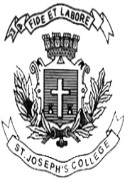 ST. JOSEPH’S COLLEGE (AUTONOMOUS), BANGALORE-27ST. JOSEPH’S COLLEGE (AUTONOMOUS), BANGALORE-27ST. JOSEPH’S COLLEGE (AUTONOMOUS), BANGALORE-27ST. JOSEPH’S COLLEGE (AUTONOMOUS), BANGALORE-27ST. JOSEPH’S COLLEGE (AUTONOMOUS), BANGALORE-27ST. JOSEPH’S COLLEGE (AUTONOMOUS), BANGALORE-27ST. JOSEPH’S COLLEGE (AUTONOMOUS), BANGALORE-27B.C.A - IV SEMESTERB.C.A - IV SEMESTERB.C.A - IV SEMESTERB.C.A - IV SEMESTERB.C.A - IV SEMESTERB.C.A - IV SEMESTERB.C.A - IV SEMESTERSEMESTER EXAMINATION: APRIL 2018SEMESTER EXAMINATION: APRIL 2018SEMESTER EXAMINATION: APRIL 2018SEMESTER EXAMINATION: APRIL 2018SEMESTER EXAMINATION: APRIL 2018SEMESTER EXAMINATION: APRIL 2018SEMESTER EXAMINATION: APRIL 2018CA4115- COMPUTER GRAPHICSCA4115- COMPUTER GRAPHICSCA4115- COMPUTER GRAPHICSCA4115- COMPUTER GRAPHICSCA4115- COMPUTER GRAPHICSCA4115- COMPUTER GRAPHICSCA4115- COMPUTER GRAPHICSTime- 2 1/2  hrsTime- 2 1/2  hrs                     Max Marks-70                     Max Marks-70                     Max Marks-70                     Max Marks-70This paper contains ONE printed pages and three  partsThis paper contains ONE printed pages and three  partsThis paper contains ONE printed pages and three  partsThis paper contains ONE printed pages and three  partsThis paper contains ONE printed pages and three  partsThis paper contains ONE printed pages and three  partsThis paper contains ONE printed pages and three  parts